Quadro 1: Verbos utilizados para expressão de  existência, estado transitório, estado permanente e posse Fonte: Avelar e Callou (2007, p. 9).Quadro 2: Codificação binária da possibilidade de um verbo expressar dois valores distintosFonte: Avelar e Callou (2007, p.  9).Tabela 1: Haver existencial x Ter existencialFonte: Elaboração própriaGráfico 1:Distribuição dos usos de ter e de sujeitos plenos de referência definida ao longo do tempo em PB.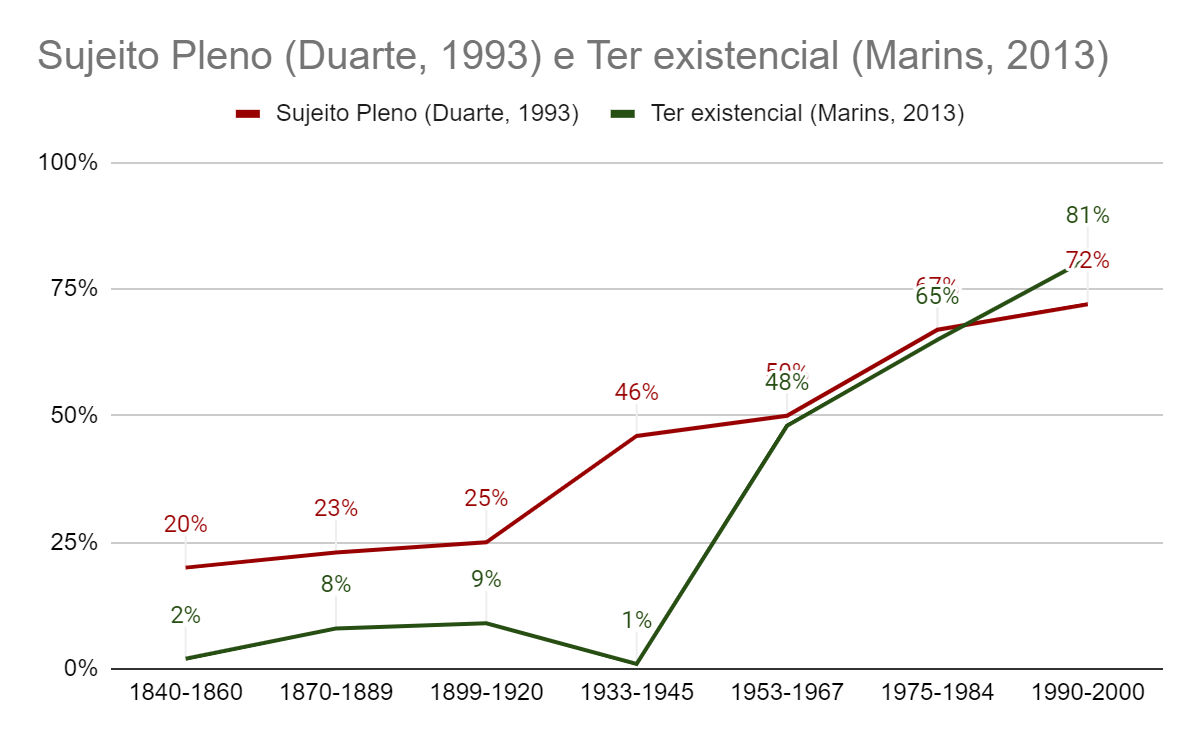 Fonte: Adaptado de Marins (2013, p. 62).Tabela 2: Expressão de existência com haver e ter (em construções existenciais e de tópico-sujeito).Fonte: Elaboração própria.Gráfico 2: Distribuição dos usos de ter, haver e tópico-sujeito ao longo do tempo em PB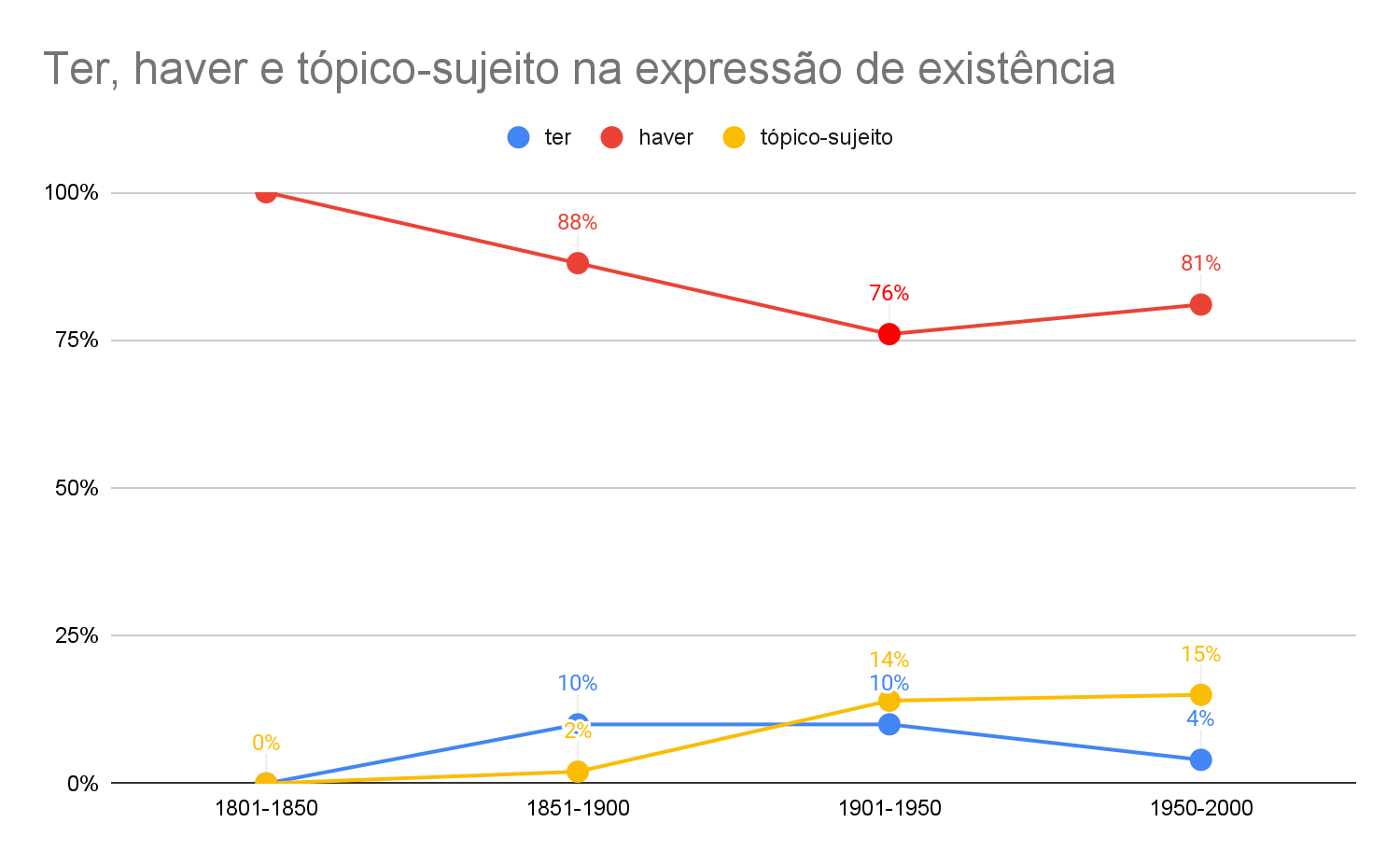 Fonte: Elaboração própriaQuadro 3: Diferença entre sistemas pronominais e entre as formas verbais as gramáticas em competição	Fonte: Adaptado de Cavalcante (2014)Gráfico 3: Oposição entre ter existencial e tópico-sujeito existencial na diacronia do PB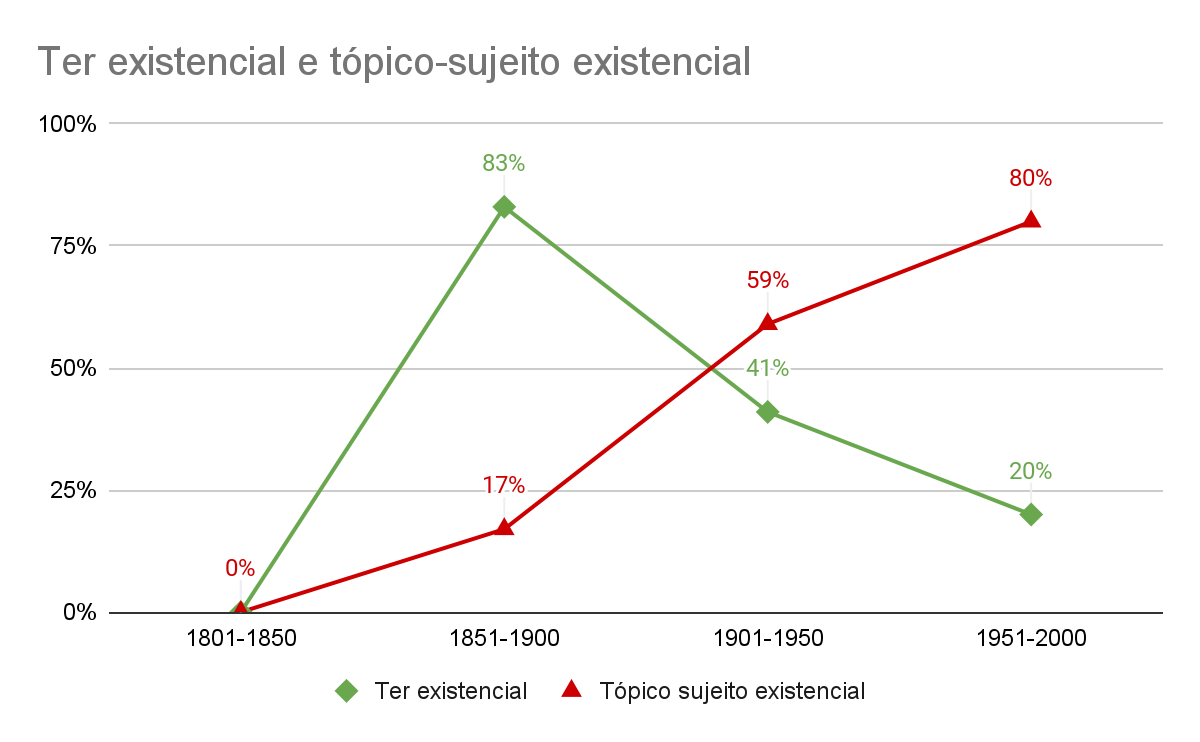 Fonte: Elaboração própria ExistencialTransitórioPermanentePossessivo … - SEC XIIIseerseer seeraverSEC XIII - XVIseer / averseer / estarseeraver / teerPE SEC XVI - XXhaver estarserterPB SEC XIX - XXhaver / terestarserterPB SEC XXterestarserterTransitório = ExistencialPermanente = ExistencialPossessivo = ExistencialPermanente = Transitório…- SEC XIII1101PE SEC XVI-XXI0000PB SEC XVI-XIX0000PB SEC XX-XXI0010algoAvelar (2006)Avelar (2006)Melo e Abranches (2021)Melo e Abranches (2021)algoN%N%Haver existencial-86%19785%Ter existencial-14%3415%Total-100%231100%1801-18501801-18501851-19001851-19001901-19501901-19501951-20001951-2000TotalN%N%N%N%Haver28100%8988%3775%4381%Ter00%109%510%24%Tópico-sujeito00%23%714%815%Total281014953231Gramática 1Gramática 2Gramática 3EuAmoAmoAmoTuAmasAmaAmaVocê------AmaAmaEleAmaAmaAmaNósAmamosAmamosAmaA gente------AmaAmaVósAmais ---------Vocês------AmamAmaElesAmamAmamAma